Hoe maak ik een verkopersprofielWelkom op onze website! Hier is hoe je een verkopersprofiel aanmaakt zodat je moeiteloos kunt genieten van ons platform:Stap 1: InloggenLog in op onze website via de inlogbutton rechtsboven of de link.Stap 2: Lidmaatschap kiezen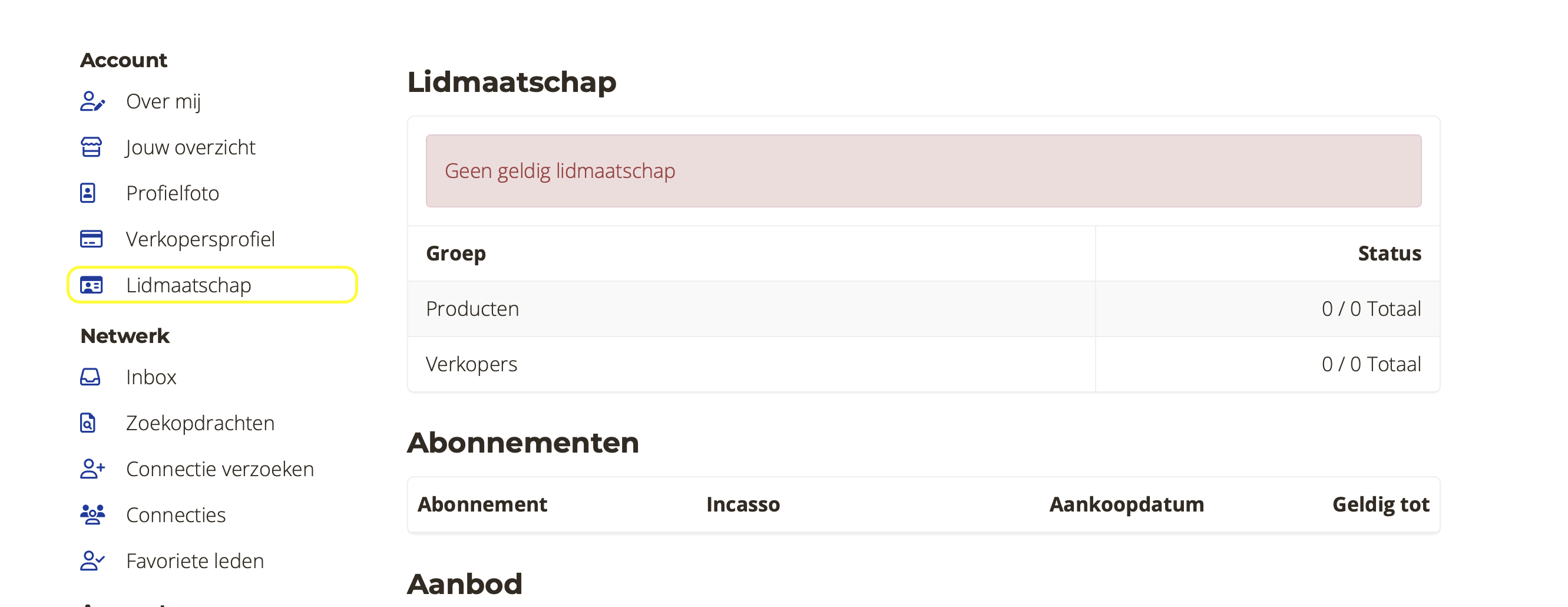 Klik op lidmaatschap en kies proef abonnement.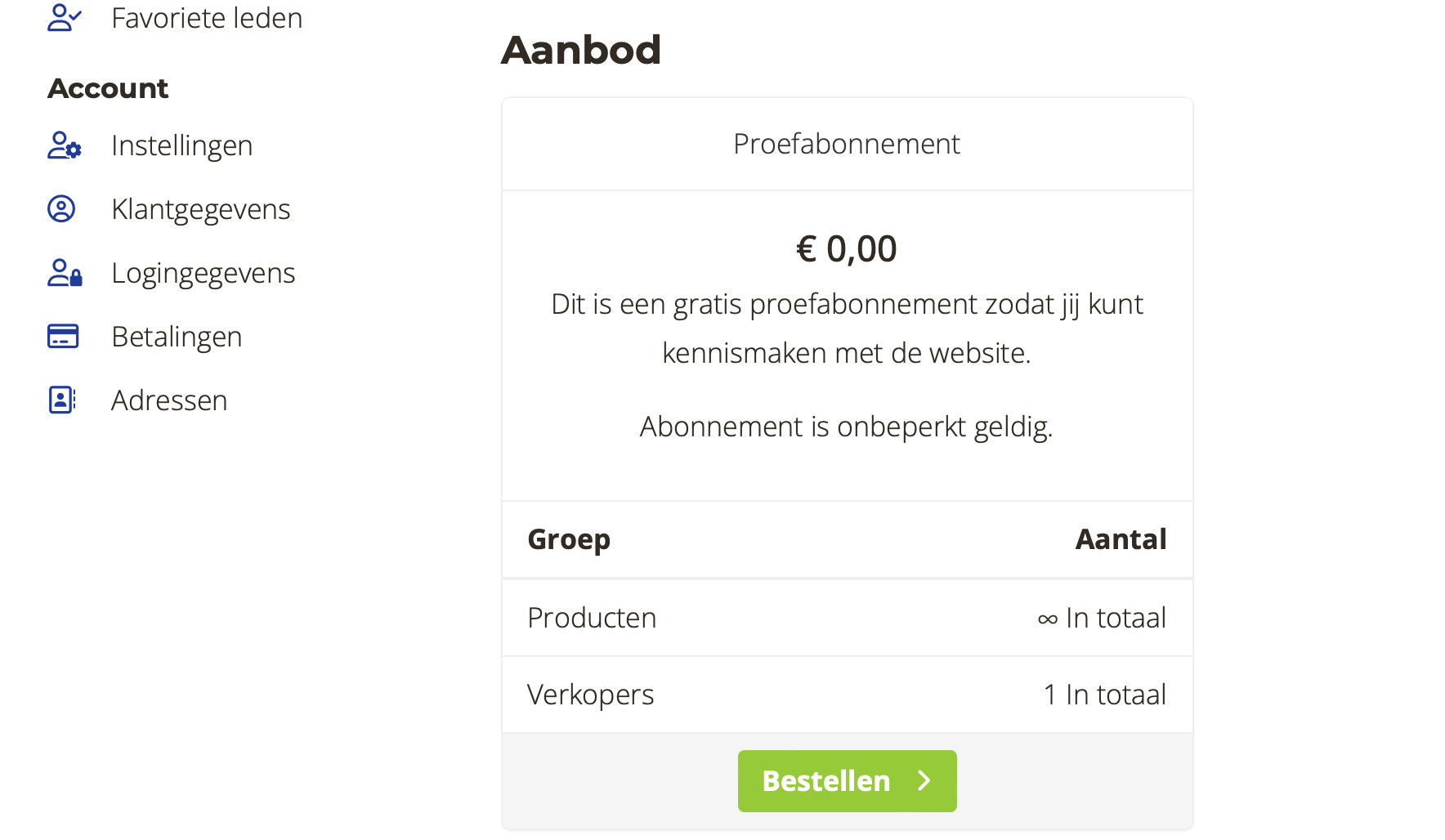 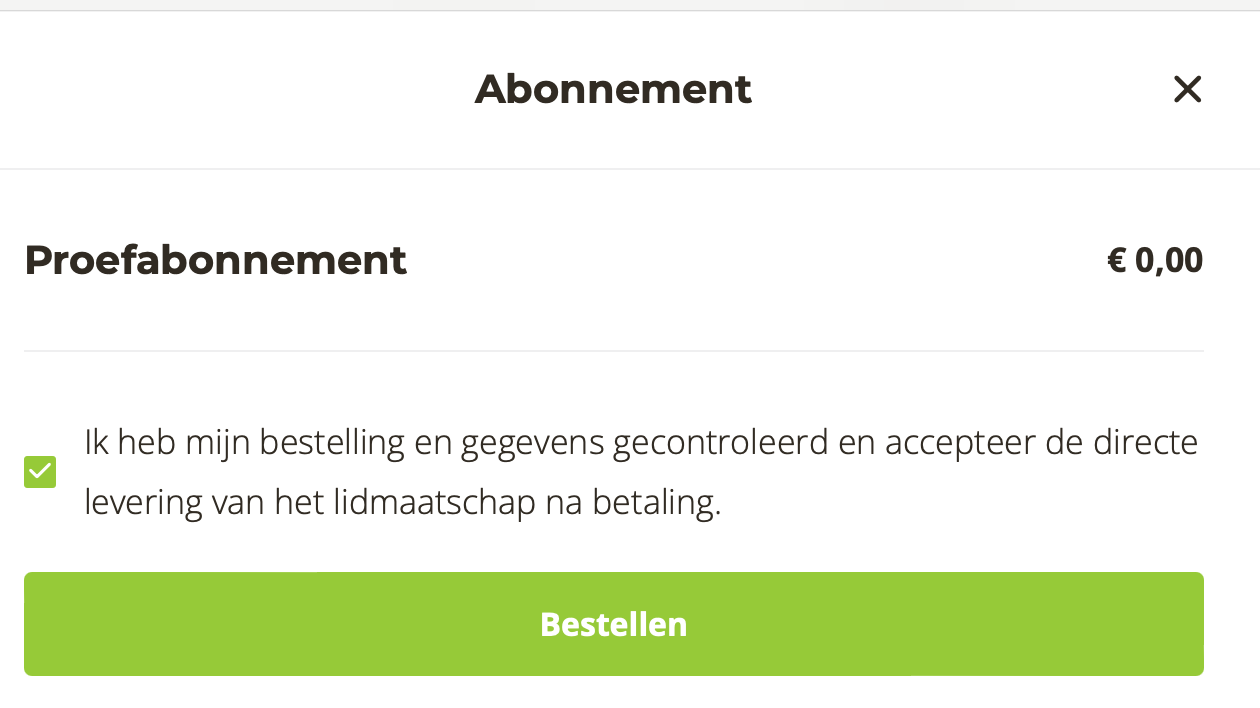 Zodra dit is gedaan dan kan je een verkopersprofiel aanmaken.Stap 3: Verkopersprofiel aanmakenKlik op Jouw overzicht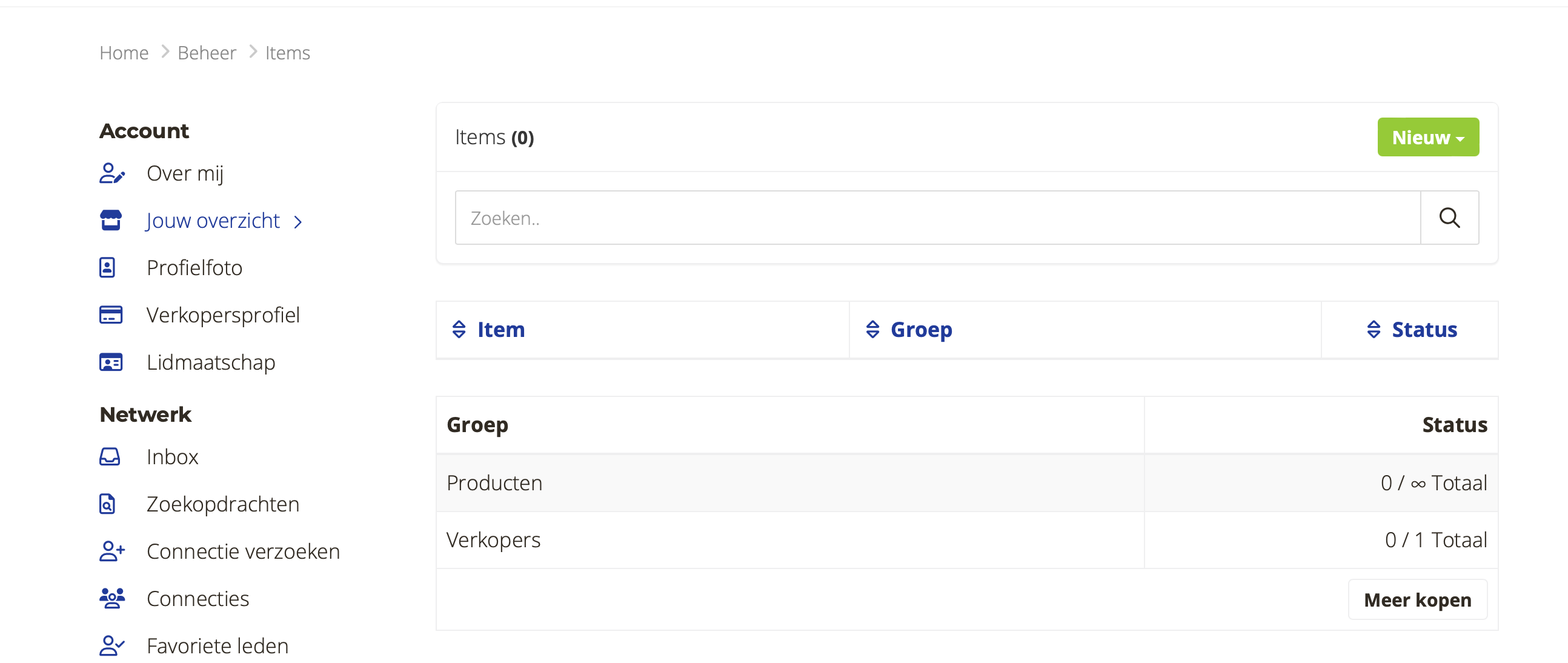 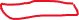 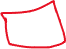 Aan de rechter kant van het scherm klik nieuw en selecteer verkoper. Volg het volgende stappen tot u het melding krijg om te publiceren.Naar het publiceren kunt u in jouw overzicht zien dat het proces rond is.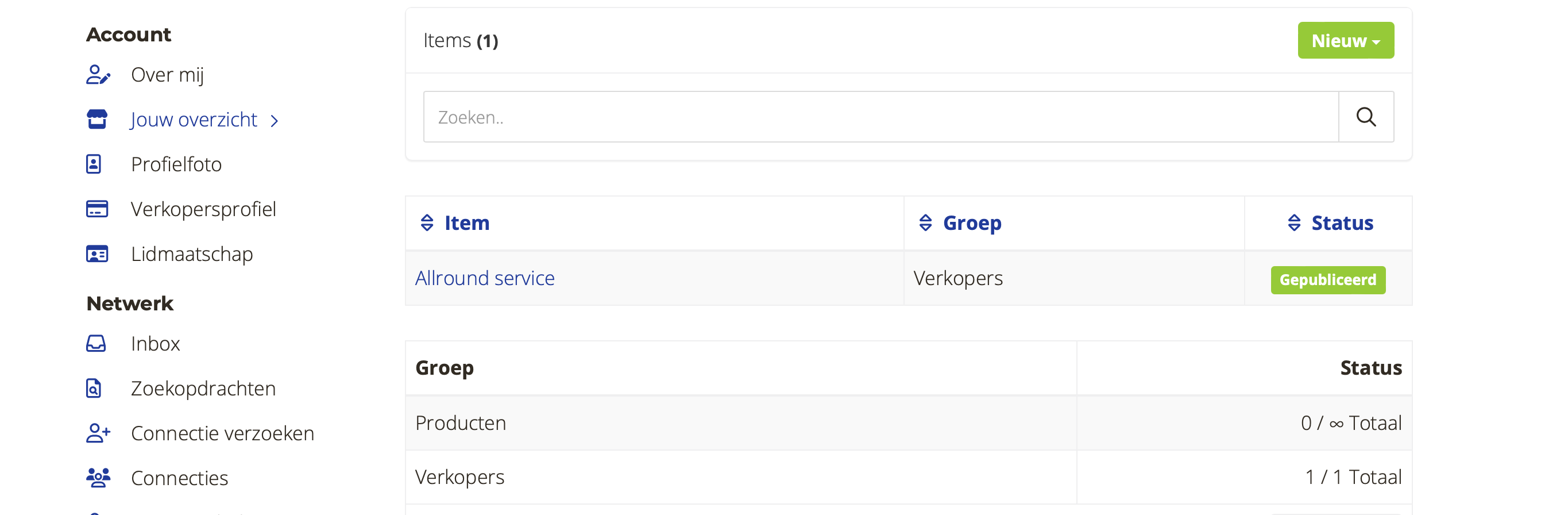 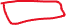 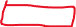 Nu heb jij een verkopersprofiel waar iedereen die het platform bezoek kan zien. Veel plezier!